О создании участковой социальной службыБайгуловского сельского поселения        Во исполнении  постановления главы Козловского района от 26  сентября 2007г. № 298, в целях осуществления планомерной, комплексной  профилактической  работы с семьями,  находящимися в социально опасном положенииПОСТАНОВЛЯЮ:Создать на территории  Байгуловского сельского поселения участковуюсоциальную службу в составе:     - специалиста Байгуловского сельского поселения Будковой Наталии Вениаминовны (тел. раб. 36-2-25 сот.8-9063854752 )     - социального педагога МБОУ  Байгуловского СОШ  Платонова Лидия Ананьевна (тел.раб 36-2-84., сот. ) по согласованию.     - директора СДК Байгуловского сельского поселения Харитонова Марина Алексеевна  (тел. раб. 36-2-11, сот. 8-9030640867 ) по согласованию.     -фельдшера Байгуловского ФАП Короткова Александра Ивановна (тел. раб. 36-2-33       сот. 8-9030654538) по согласованию.     - староста с. Байгулово Трокин Николай Николаевич  по согласованию     -участкового РОВД  Кирилов Виталий Николаевич   по согласованию.     -специалиста по со социальной работе БУ «Козловский КЦСОН»  Петрова М.П., по согласованию.Признать  утратившими силу:   -  постановление администрации Байгуловского сельского поселения  Козловского района Чувашской Республики   №1 от 22.01.2018г. «О создании участковой социальной службы Байгуловского сельского поселения.»Глава Байгуловского сельского поселения                                                                           В.А.ХлебниковЧаваш РеспубликиКуславкка районЕКУСНАР ЯЛ ПОСЕЛЕНИЙĚНАДМИНИСТРАЦИЙЕЙЫШĂНУ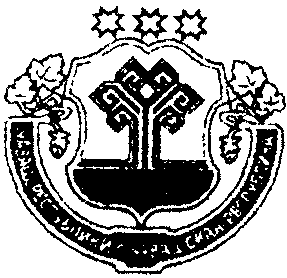 Чувашская республикаКозловский районАДМИНИСТРАЦИЯ БАЙГУЛОВСКОГО СЕЛЬСКОГО ПОСЕЛЕНИЯПОСТАНОВЛЕНИЕ                 «08» февраля  2019 г. № 8                 «08» февраля  2019 г. № 8«08»февраля   2019 г. № 8                           Куснар яле                          Куснар ялес. Байгулово